Анализрезультатов государственной (итоговой) аттестации учащихся МОУ «Средняя общеобразовательная школа № 46», освоивших программы общего образования  в 2015 году.     В 2014-2015 году государственная итоговая аттестация обучающихся освоивших программы основного общего и среднего общего  образования проводилась в соответствии с Порядком проведения ГИА по образовательным программам основного общего образования, утвержденным приказом Министерства образования и науки РФ от 25.12.2013 № 1394, с Порядком проведения ГИА по образовательным программам среднего общего образования, утвержденным приказом Министерства образования и науки РФ от 26.12.2013 № 1400, приказом министерства образования Саратовской области от 28.02.2014 № 687 «Об организации подготовки и проведения государственной итоговой аттестации по образовательным программам основного общего и среднего общего образования, единого государственного экзамена на территории Саратовской области в 2013-2014 учебном году».             Методическими объединениями учителей школы была проведена большая подготовительная работа  по изучению нормативных документов, КИМов по предметам. В школе с сентября 2014 по май 2015 проводились дополнительные занятия по подготовке к ГИА: Определиться с выбором дальнейшего образовательного маршрута помогли элективные курсы для учащихся 9-х классов:      Проводился мониторинг качества знаний учащихся 9-х, 11-х классов по русскому языку  и математике, предметам выбора (применялись КИМы из банка работ  СтатГрада, открытого банка заданий ФИПИ). вводный с 30.09.2014 по 24.10.2014;текущий в декабре 2014, марте 2015;итоговые контрольные работы по обязательным предметам 12.05.2015 и 15.05.2015.       Проверка заданий с полной записью решения  проводилась учителями – предметниками, не ведущими преподавание у учащихся выпускных классов. Часть работ проводилась  с использованием системы СтатГрад: ответы учащихся на задания с кратким ответом и на задания с выбором ответа вносились в протокол СтатГрада, контролирующий правильность выполнения этой части работы.     Учащиеся школы приняли участие в репетиционных экзаменах, проводимых в соответствии с приказами министерства образования Саратовской области, с организацией проверки экзаменационных работ независимыми экспертами: для учащихся 9-х  классовпо математике 18.03.2015; для учащихся 11 классапо немецкому языку с компонентом в устной форме по технологии единого государственного экзамена 26.02.2015;по математике 15.04.2015.С апреля по июнь особый акцент был сделан на проведение консультационных занятий  с учащимися, входящими в группу риска.     Итоги ГИА за курс основной общеобразовательной школы:    На конец учебного года в 9 классе обучалось 26 выпускников. Не были допущены к государственной итоговой аттестации на основании п.9 Порядка проведения государственной итоговой аттестации по образовательным программам основного общего образования, утверждённого приказом Министерства образования и науки РФ от 25.12.2013 г. № 1394:Афанц Артур Нерсесович, имеющий годовые оценки ниже удовлетворительных по русскому языку, литературе, английскому языку, математике, химии;Васильев Владимира Михайлович, имеющий годовые оценки ниже удовлетворительных по  русскому языку, литературе, немецкому языку, математике, информатике и ИКТ, географии.     Схема проведения государственной итоговой аттестации предписывала проведение всех экзаменов вне школы в ППЭ 518 (Лицей №36).    Государственную итоговую аттестацию по состоянию на 23.06.2015 прошли все допущенные к ней 24 выпускника 9-го класса, показав при этом следующие результаты:  68,8% учащихся подтвердили годовую оценку, повысили годовой результат 18,7%, понизили – 12,5 %.             Динамика показателей   общих результатов ГИА за 8 лет независимой аттестации:Среди 4 учителей, осуществляющих подготовку учащихся к ГИА 3 педагога являлись экспертами ГЭК по проверке экзаменационных работ:Варгина Л.В.,Ведерникова Т.И.Самойленко И.В.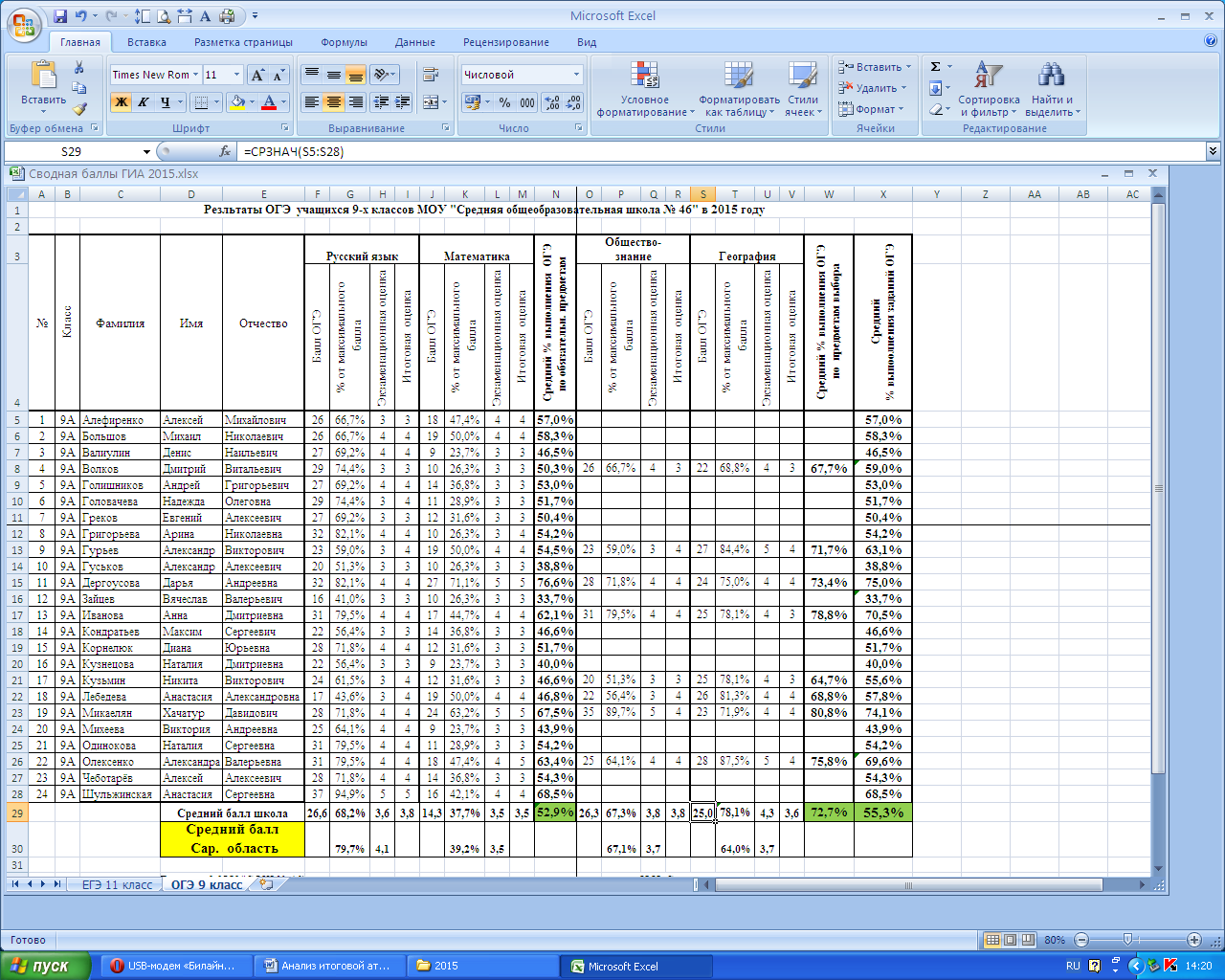 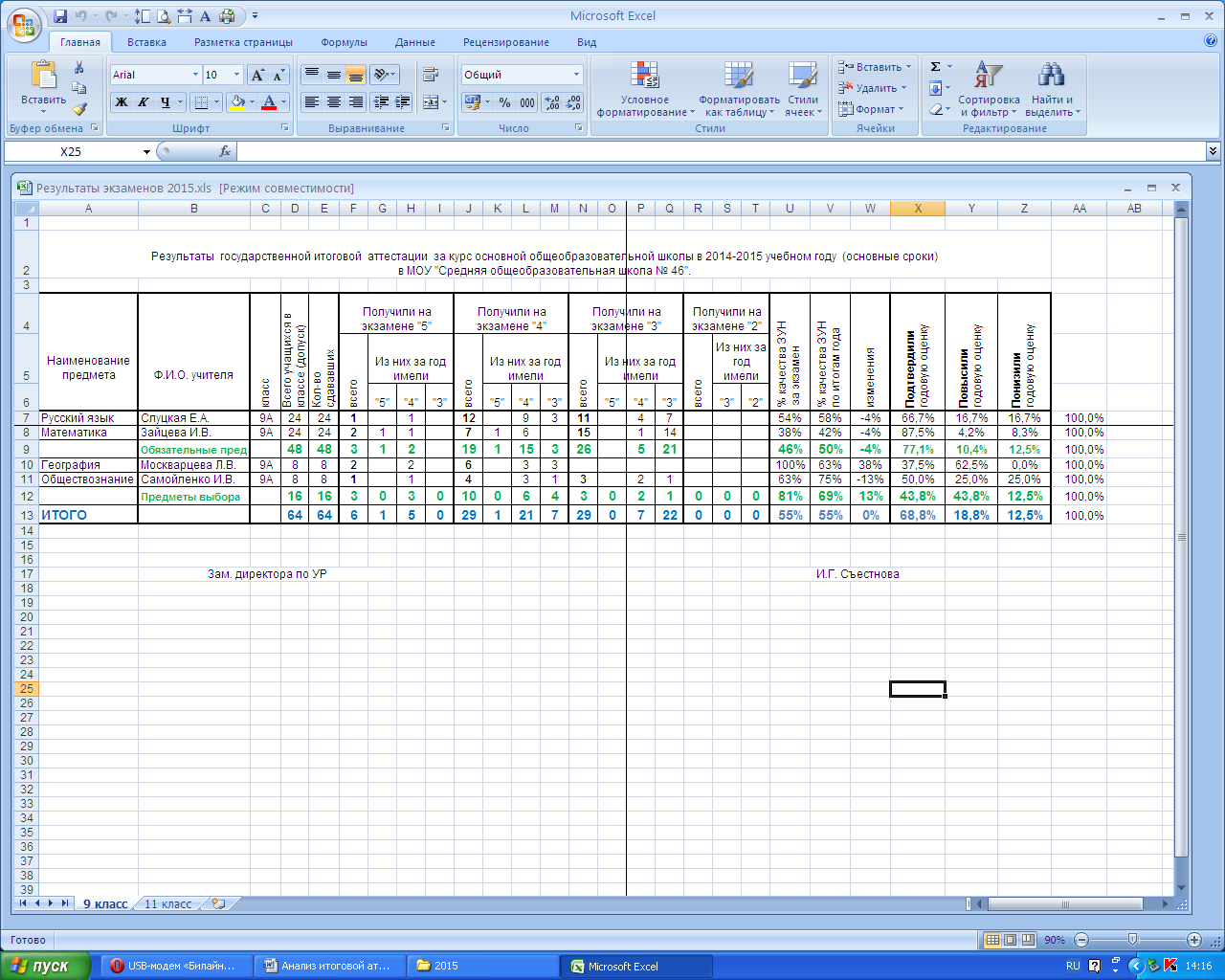 Динамика среднего балла  ГИА за 5 года независимой аттестации  по предметам с числом участников экзамена не менее 8:Итого по школе по русскому языкуПо сравнению с прошлым учебным годом показатель качества ЗУН по русскому языку стал ниже на 25%.    Итого по школе по математике      По сравнению с прошлым учебным годом показатель качества ЗУН по математике стал ниже на 25%.     Динамика выбора предметов по сравнению с предыдущими годами:
    Условия проведения государственной итоговой аттестации в 2014 предполагали сдачу экзамена по предметам выбора только теми учащимися, которые планируют поступление в профильный 10 класс. Большинство выпускников основной школы выразили желание обучаться в классе социально-экономического профиля, поэтому предметами – лидерами выбора стали обществознание и география. Экзамены по выбору сдавали 8 учащихся (33%).        Нет окончивших курс основной общей школы на   «отлично».      Окончили курс основной общей школы на   «хорошо» и «отлично»: в 9 «А» классе Гурьев Александр;Дергоусова Дарья;Микаелян Хачатур;Олексенко Александра;Шульжинская Анастасия.С одной «3»  (химия) – Григорьева Арина.Общие результаты успеваемости:По сравнению с прошлым учебным  годом  показатель качества ЗУН понизился на 11,5%.      К итоговой аттестации за курс средней общеобразовательной школы в конце 2014-2015 учебного года были допущены все 22 выпускника 11 класса универсального профиля. Не прошла ГИА Прусова Светлана Сергеевна, получившая неудовлетворительную оценку по обязательному предмету «математика» в основные и дополнительные сроки.В школе с сентября 2014 по май 2015 проводились дополнительные занятия по подготовке к ЕГЭ:     На основании Положения о государственной итоговой аттестации все учащиеся 11-х классов сдавали экзамены в форме ЕГЭ. ЕГЭ по  трем предметам сдавали 9 человек, по четырем – 11 человек, по пяти предметам – 2 учащихся.Анализ выборов по сравнению с предыдущими годами:    Предметом – лидером по числу сдававших осталось обществознание. Увеличилась доля учащихся выбравших ЕГЭ по биологии и химии.Анализ результатов итоговой аттестации за курс средней общего образования в 2014-2015 учебном году.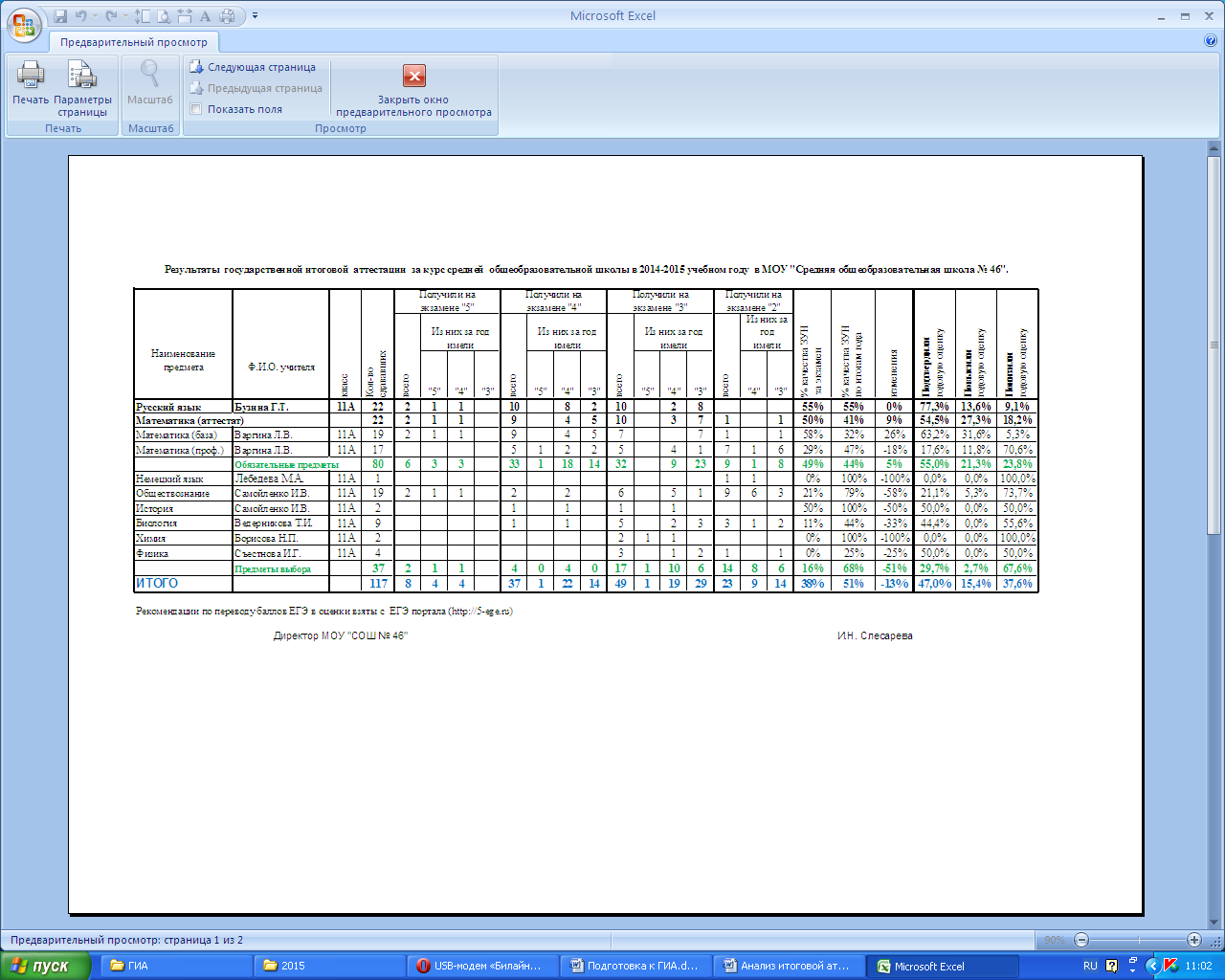 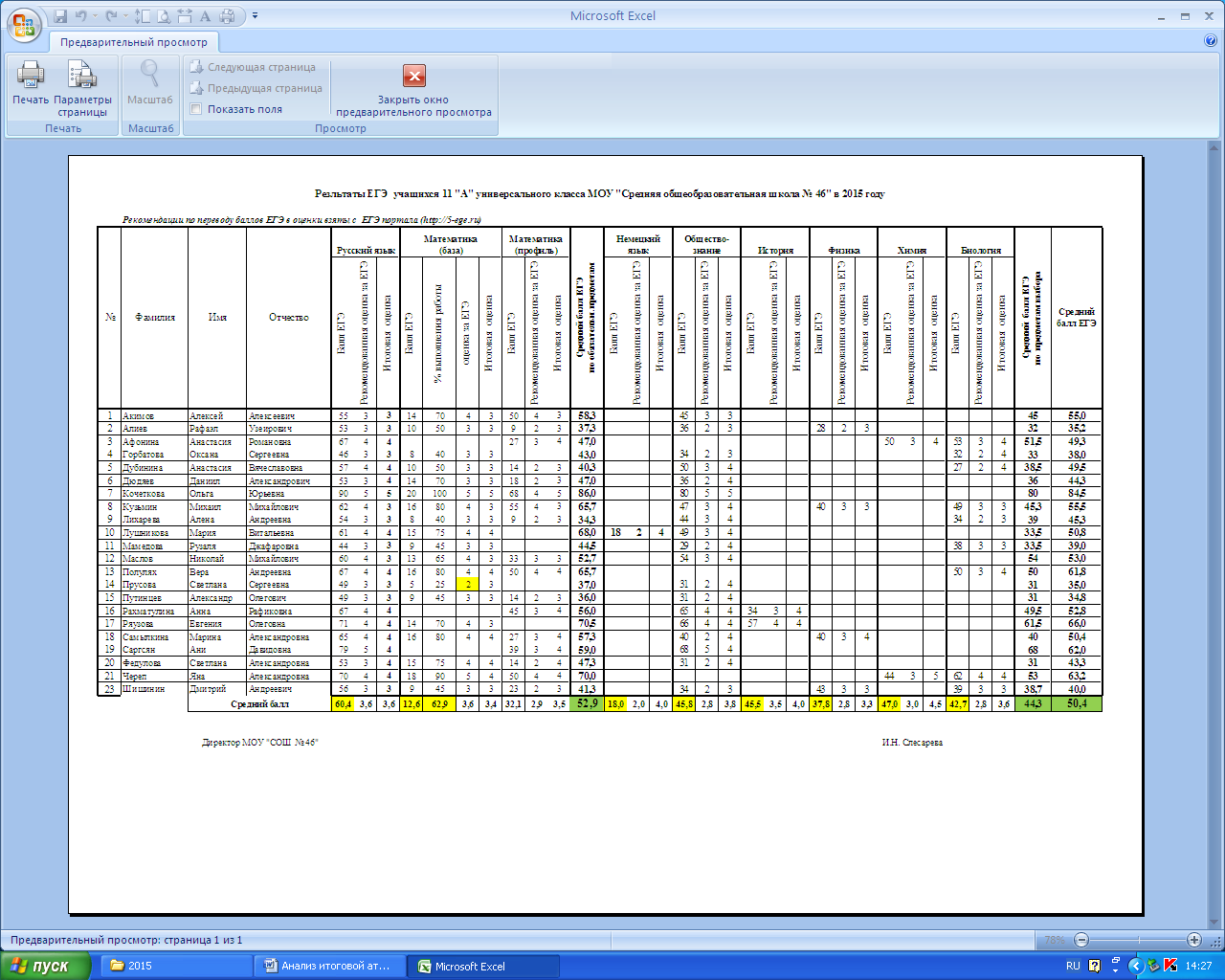 * - информация о среднем  и максимальном балле ЕГЭ по Саратовской области взята с официального информационного портала ГБУ «РЦОКО»  http://www.sarrcoko.ru/Динамика среднего балла ЕГЭ за 3 годаДинамика показателей ЕГЭ  в сравнении с итоговой оценкой учащихся:Итого по школе по русскому языку    По сравнению с прошлыми показателями качества знаний, умений, навыков результат уменьшился на 15%.Итоги обязательного экзамена по математике по сравнению с предыдущими годами:          В 2015 году впервые использовано проведение двух отдельных экзаменов по математике – базового и профильного – по КИМ,разработанным в соответствии с разными спецификациями.             Базовый ЕГЭ проводился для выпускников, изучавших математику для общегоразвития и успешной жизни в обществе, а также абитуриентам вузов, в которых не требуется высокий уровень владения математикой. Баллы, полученные на базовом ЕГЭ по математике, не переводятся в стобалльную шкалу и не дают возможности участия в конкурсе на поступление в вузы.            Профильный ЕГЭ проводился для выпускников и абитуриентов, планирующихиспользовать математику и смежные дисциплины в будущей профессиональной деятельности.Результаты профильного ЕГЭ по математике переводятся в стобалльную шкалу и могут быть представлены абитуриентом на конкурс для поступления в вуз       В таблице для сравнения использованы результаты, учтенные для получения выпускником аттестата о среднем общем образовании.Анализируя результаты итоговой аттестации на уровне среднего общего образования, можно сделать вывод, что ЗУН большинство учащихся соответствует требованиям образовательных стандартов. Однако обращает на себя внимание резкое снижение на 14,4% показателей подтверждения итоговых оценок результатами ЕГЭ. Среди выпускников нет медалистов и награжденных  похвальными грамотами «За особые успехи в изучении отдельных предметов».Окончили на «хорошо» и «отлично» 8 человек:Афонина Анастасия;Кочеткова Ольга (одна «4» по истории)Лушникова Мария;Полулях Вера;Рахматулина Анна;Саргсян Ани;Федулова Светалана;Череп Яна.С одной «3»  - Дубинина Анастасия (математика), Самылкина Марина (химия).По сравнению с предыдущими годами:Показатель качества снизился на 6%.     В ходе ГИА 2014 все обучающиеся 9 класса прошли аттестацию в основные сроки, получив оценки не ниже удовлетворительных и по обязательным предметам и по предметам выбора.выявлены следующие проблемы:получены неудовлетворительные оценки в 11 классе из  по немецкому языку (100% сдававших), обществознанию (47% сдававших), математика (профильный уровень) (41% сдававших), биологии (33% сдававших) физике (25% сдававших).получили на ЕГЭ оценки ниже итоговых  36,8% выпускников средней школы.    Задачами подготовки к государственной аттестации в следующем учебном году следует поставить подтверждение годовых оценок (процент снижения итоговых показателей не должен превышать 15%) учащихся по всем предметам ГИА, добиться прохождения учащимися аттестации в основные сроки. Для достижения таких показателей необходимо увеличить административный контроль над объективностью выставления   четвертных и годовых оценок учащимся, отработать этот критерий в рамках переводных экзаменов промежуточной аттестации учащихся, выработать критерии стимулирования учителей, повышающие их ответственность за подготовку учащихся к итоговой аттестации.Зам. директора по УР                                                                                 И.Г. Съестнова.Направления подготовкиФ.И.О. учителяКол-во учащихсяКол-во часовПодготовка к ГИА по русскому языкуСлуцкая Е.А.2731Подготовка к ГИА по математикеЗайцева И.В.2732Подготовка к ГИА по информатикеМаслова Т.В.1530Подготовка к ГИА по обществознаниюСамойленко И.В.2329Подготовка к ГИА по биологииВедерникова Т.И.1527Подготовка к ГИА по географииМоскварцева Л.В.1530Ф.И.О. учителя, ведущего подготовкуНаименование элективного курсаКол-во учащихся, прошедших подготовкуКол-во часовСлуцкая Е.А. учитель русского языкаМой выбор267Слуцкая Е.А. учитель русского языкаЖанры школьных сочинений268Слуцкая Е.А. учитель русского языкаИскусство красноречия267Слуцкая Е.А. учитель русского языкаВыразительные средства синтаксиса266Зайцева И.В. учителя математикиФормула будущей профессии267Зайцева И.В. учителя математикиТрансформация листа бумаги: из квадрата-многоугольника268Зайцева И.В. учителя математикиОб уравнениях и системах уравнений высших степеней268Зайцева И.В. учителя математикиПроценты на все случаи жизни266Самойленко И.В. учитель истории и обществознанияПредпрофильная диагностика и подготовка учащихся к успешному профессиональному самоопределению267Самойленко И.В. учитель истории и обществознанияПраво268Самойленко И.В. учитель истории и обществознанияЭкономика266Самойленко И.В. учитель истории и обществознанияПолитология267Учебный годЧисло участников% подтвердивших годовую оценку% повысившихгодовую оценку% понизившихгодовую оценку2007-2008616425112008-2009235224242009-201023613272010-20115555,136,18,82011-20124467,128,84,12012-20134530,467,42,22013-20144355,231,313,42014-20152468,818,712,5Русский языкМатематикаОбществознаниеГеографияБиологияФизикаИнформатика2009-201033,212,426,316,215,02010-201125,815,330,618,128,72011-201230,014,522,721,524,717,314,72012-2013342230253229162013-20143516,82920,82014-201526,614,326,325,0Учебный годВсего  сдавалиэкзаменПолучили  на экз. «5»Получили  на экз. «5»Получили  на экз. «5»Получили  на экз. «5»Получили  на экз. «4»Получили  на экз. «4»Получили  на экз. «4»Получили  на экз. «4»Получили  на экз. «3»Получили  на экз. «3»Получили  на экз. «3»Получили  на экз. «3»% качестваЗУНна экзаменеУчебный годВсего  сдавалиэкзаменвсегоИз них  за годимели оценкуИз них  за годимели оценкуИз них  за годимели оценкувсегоИз них  за годимели оценкуИз них  за годимели оценкуИз них  за годимели оценкувсегоИз них  за годимели оценкуИз них  за годимели оценкуИз них  за годимели оценку% качестваЗУНна экзаменеУчебный годВсего  сдавалиэкзаменвсего«5»«4»«3»всего«5»«4»«3»всего«5»«4»«3»% качестваЗУНна экзамене2006-200780211341151844737452007-2008614121375161620416672008-20092391711459392009-20102311178955782010-201155111219242636242011-201244332111102020552012-201345171124171161129762013-201443185761679514792014-201524111293114754Учебный годВсего  сдавалиэкзаменПолучили  на экз. «5»Получили  на экз. «5»Получили  на экз. «5»Получили  на экз. «5»Получили  на экз. «4»Получили  на экз. «4»Получили  на экз. «4»Получили  на экз. «4»Получили  на экз. «3»Получили  на экз. «3»Получили  на экз. «3»Получили  на экз. «3»% качестваЗУНна экзаменеУчебный годВсего  сдавалиэкзаменвсегоИз них  за годимели оценкуИз них  за годимели оценкуИз них  за годимели оценкувсегоИз них  за годимели оценкуИз них  за годимели оценкуИз них  за годимели оценкувсегоИз них  за годимели оценкуИз них  за годимели оценкуИз них  за годимели оценку% качестваЗУНна экзаменеУчебный годВсего  сдавалиэкзаменвсего«5»«4»«3»всего«5»«4»«3»всего«5»«4»«3»% качестваЗУНна экзамене2006-200780824229111843340462007-200861862341141919217692008-2009231717966742009-20102392714113392010-201155624251101424222562011-201244221661026422412012-201345182792632311982013-20144332124131116313632014-2015242117161511438№Наименование предмета% от числа выборов% от числа выборов% от числа выборов% от числа выборов% от числа выборов% от числа выборов№Наименование предмета2009-2010 уч. год2010-2011 уч. год2011-2012 уч. год2012-2013уч. год2013-2014уч. год2014-2015уч. годРусский языкЛитература2Иностранный язык (анг)2Геометрия17Информатика13,69,1История 1,25,7Обществознание45484435,25050География29354,910,24850Биология5143927,3Физика214,910,2Химия12,42,3Учебный годКол-во учащихсяКол-восправокЧислоотличниковЧислоударниковС одной «3»% качЗУН2008-2009241-80352009-2010230-2292010-2011562-94162011-2012462-111242012-201345-110242013-201443-14032,52014-2015262-5121Направления подготовкиФ.И.О. учителяКол-во учащихсяКол-во часовПодготовка к ЕГЭ по русскому языкуБузина Г.Т.2258Подготовка  к ЕГЭ по математикеВаргина Л.В.2258Подготовка  к ЕГЭ по информатикеМаслова Т.В.1529Подготовка к ЕГЭ по обществознаниюСамойленко И.В.2132Подготовка к ЕГЭ по биологииВедерникова Т.И.1530№Наименование предмета% от числа выборов% от числа выборов% от числа выборов% от числа выборов% от числа выборов№Наименование предмета2008-2009уч. год2009-2010уч. год2012-2013уч. год2013-2014уч. год2014-2015уч. годЛитератураИностранный язык (анг.)3,2Иностранный язык (нем.)3,1Информатика5,96,5История 12,22114,73,25,3Обществознание616061,861,351,2География2,3Биология7,3112,96,524,0Физика12,2614,719,311,1Химия525,3Экология7Наименование 
предметаУчительКлассЧисло участников
 экзаменаМинимальное 
количество баллов ЕГЭМинимальный балл в группеМаксимальный балл в группеСредний балл 
в группеСредний балл в 
Саратовской области*Максимальный балл в Саратовской области*Русский языкБузина Г.Т.11 А2224449060,464,7100Математика (база)Варгина Л.В.11 А19732012,620Математика (проф)Варгина Л.В.11 А172796832,141,7100Немецкий языкЛебедева М.А.11 А120181862,2100ИсторияСамойленко И.В.11А232345745,546,7100ОбществознаниеСамойленко И.В.11А1942298045,855,1100БиологияВедерникова Т.И.11А936276242,754,398ФизикаСъестнова И.Г.11А436284337,844,7100ХимияБорисова Н.П.11А23644504760,797учебный год  (профиль  класса)Русский языкМатематикаИсторияОбществознаниеБиологияФизикаХимияИнформатика2009-2010 (социально-экономический класс)61,239,157,26155572009-2010  (универсальный класс)51,236,4424640,5362012-2013 (социально-экономический класс)6750,863,269,88447,657,52013-2014  (универсальный класс)61,639,13452,86639,3352014-2015 (универсальный класс)60,432,1 (проф.)45,545,842,737,847Учебный годЧисло участников% подтвердивших годовую оценку% повысившихгодовую оценку% понизившихгодовую оценку2008-20093966,420,213,42009-20104380,411,682012-2013247213,414,62013-20142362,313,024,72014-20152247,915,436,8Учебный годВсего  сдавалиэкзаменПолучилина экз. «5»Получилина экз. «5»Получилина экз. «5»Получилина экз. «5»Получилина экз. «4»Получилина экз. «4»Получилина экз. «4»Получилина экз. «4»Получилина экз. «3»Получилина экз. «3»Получилина экз. «3»Получилина экз. «3»Получилина экз. «2»Получилина экз. «2»Получилина экз. «2»Получилина экз. «2»%успеваемости% качестваЗУН  на экзаменеУчебный годВсего  сдавалиэкзаменвсегоИз них  за годимели оценкуИз них  за годимели оценкуИз них  за годимели оценкувсегоИз них  за годимели оценкуИз них  за годимели оценкуИз них  за годимели оценкувсегоИз них за годимели оценкуИз них за годимели оценкуИз них за годимели оценкувсегоИз них за годимели оценкуИз них за годимели оценкуИз них за годимели оценку%успеваемости% качестваЗУН  на экзаменеУчебный годВсего  сдавалиэкзаменвсего543всего543всего543всего543%успеваемости% качестваЗУН  на экзамене2007-2008391112273257181197,433,32008-20093926111513112100672009-201043321211651919100562012-2013247341239523100792013-2014233121310377100702014-2015222111082102810055Учебный годВсего  сдавалиэкзаменПолучилина экз. «5»Получилина экз. «5»Получилина экз. «5»Получилина экз. «5»Получилина экз. «4»Получилина экз. «4»Получилина экз. «4»Получилина экз. «4»Получилина экз. «3»Получилина экз. «3»Получилина экз. «3»Получилина экз. «3»Получилина экз. «2»Получилина экз. «2»Получилина экз. «2»Получилина экз. «2»%успеваемости% качестваЗУН  на экзаменеУчебный годВсего  сдавалиэкзаменвсегоИз них  за годимели оценкуИз них  за годимели оценкуИз них  за годимели оценкувсегоИз них  за годимели оценкуИз них  за годимели оценкуИз них  за годимели оценкувсегоИз них за годимели оценкуИз них за годимели оценкуИз них за годимели оценкувсегоИз них за годимели оценкуИз них за годимели оценкуИз них за годимели оценку%успеваемости% качестваЗУН  на экзаменеУчебный годВсего  сдавалиэкзаменвсего543всего543всего543всего543%успеваемости% качестваЗУН  на экзамене2008-2009395534826100132009-201043338713252710025,62012-2013244410191037100582013-2014236617710100262014-2015222119451037119552Учебный годКол-во учащихсяЧислоотличниковЧислоударниковС одной «3»% качЗУН2005-2006592284492006-200760-172282007-200839212-362008-200939-92232009-20104337123,32012-20132437141,72013-20142390392014-2015248233